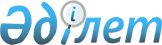 "2016 – 2018 жылдарға арналған аудандық бюджет туралы" Талас аудандық мәслихатының 2015 жылғы 22 желтоқсандағы № 49 – 3 шешіміне өзгерістер енгізу туралыЖамбыл облысы Талас аудандық мәслихатының 2016 жылғы 16 мамырдағы № 3-2 шешімі. Жамбыл облысы Әділет департаментінде 2016 жылғы 17 мамырда № 3066 болып тіркелді      РҚАО-ның ескертпесі.

      Құжаттың мәтінінде түпнұсқаның пунктуациясы мен орфографиясы сақталған.

      Қазақстан Республикасының 2008 жылғы 4 желтоқсандағы Бюджет кодексіне, "Қазақстан Республикасындағы жергілікті мемлекеттік басқару және өзін – өзі басқару туралы" Қазақстан Республикасының 2001 жылғы 23 қаңтардағы Заңына және "2016-2018 жылдарға арналған облыстық бюджет туралы" Жамбыл облыстық мәслихатының 2015 жылғы 14 желтоқсандағы № 43-3 шешіміне өзгерістер енгізу туралы" Жамбыл облыстық мәслихатының 2016 жылғы 29 сәуірдегі № 2-2 шешіміне (Нормативтік құқықтық кесімдерді мемлекеттік тіркеу тізілімінде 2016 жылы 05 мамырда № 3057 тіркелген) сәйкес, Талас аудандық мәслихаты ШЕШІМ ҚАБЫЛДАДЫ:

      1. "2016-2018 жылдарға арналған аудандық бюджет туралы" Талас аудандық мәслихатының 2015 жылғы 22 желтоқсандағы № 49 – 3  шешіміне (Нормативтік құқықтық кесімдерді мемлекеттік тіркеу тізілімінде № 2870 болып тіркелген, 2016 жылғы 12 қаңтардағы № 4 - 5 "Талас тынысы" газетінде жарияланған) келесі өзгерістер енгізілсін:

      1 тармақта:

      1) тармақшада:

      "7 125 797" сандары "7 346 475" сандарымен ауыстырылсын;

      "6 340 727" сандары "6 561 405" сандарымен ауыстырылсын;

      2) тармақшада:

       "7 147 965" сандары "7 368 643" сандарымен ауыстырылсын.

      Аталған шешімнің 1 және 6 қосымшалары осы шешімнің 1 және 2 қосымшаларына сәйкес жаңа редакцияда мазмұндалсын.

      2. Осы шешімнің орындалуын бақылау және аудан мәслихатының интернет-ресурстарына жариялауды жасау алтыншы шақырылған аудандық мәслихаттың аудандық әлеуметтік – экономикалық даму мәселелері, бюджет, жергілікті салық және қала шаруашылығы мәселелері жөніндегі тұрақты комиссиясына жүктелсін.

      3. Осы шешім әділет органдарында мемлекеттік тіркеуден өткен күннен бастап күшіне енеді және 2016 жылдың 1 қаңтарынан қолданысқа енгізіледі.

 2016 жылға арналған аудандық бюджет 2016 жылға арналған аудандық бюджетте әрбір ауылдық округтің бюджеттік бағдарламалары
					© 2012. Қазақстан Республикасы Әділет министрлігінің «Қазақстан Республикасының Заңнама және құқықтық ақпарат институты» ШЖҚ РМК
				
      Сессия төрағасы 

М.Несипбаев

      Мәслихат хатшысы 

А.Тулебаев
Талас аудандық мәслихатының
2016 жылғы 16 мамырдағы
№3-2 шешіміне 1- қосымшаТалас аудандық мәслихатының
2015 жылғы 22 желтоқсандағы
№49-3 шешіміне 1- қосымшаСанаты

Санаты

Сомасы, мың  теңге

Сыныбы

Сыныбы

Сыныбы

Сомасы, мың  теңге

Ішкі сыныбы

Ішкі сыныбы

Атауы

1.КІРІСТЕР

7 346 475

1

Салықтық түсімдер

758 370

01

Табыс салығы

156 904

2

Жеке табыс салығы

156 904

03

Әлеуметтiк салық

127 566

1

Әлеуметтік салық

127 566

04

Меншiкке салынатын салықтар

445 500

1

Мүлiкке салынатын салықтар

396 400

3

Жер салығы

8 700

4

Көлiк құралдарына салынатын салық

39 200

5

Бірыңғай жер салығы

1 200

05

Тауарларға, жұмыстарға және қызметтерге салынатын iшкi салықтар

21 200

2

Акциздер

700

3

Табиғи және басқа да ресурстарды пайдаланғаны үшiн түсетiн түсiмдер

11 000

4

Кәсiпкерлiк және кәсiби қызметтi жүргiзгенi үшiн алынатын алымдар

9 300

5

Ойын бизнесіне салық

200

07

Басқа да салықтар

200

1

Басқа да салықтар

200

08

Заңдық маңызы бар-әрекеттерді жасағаны және (немесе)  оған уәкілеттігі бар мемлекеттік органдар немесе лауазымды адамдар құжаттар бергені үшін алынатын міндетті төлемдер

7 000

1

Мемлекеттік баж

7 000

2

Салықтық емес түсiмдер

15 500

01

Мемлекеттік меншіктен түсетін кірістер

1 500

5

Мемлекет меншігіндегі мүлікті жалға беруден түсетін кірістер

1 500

06

Басқа да салықтық емес түсiмдер

14 000

1

Басқа да салықтық емес түсiмдер

14 000

3

Негізгі капиталды сатудан түсетін түсімдер

11 200

03

Жердi және материалдық емес активтердi сату

11 200

1

Жерді сату

10 000

2

Материалдық емес активтерді сату 

1 200

4

Трансферттердің түсімдері

6 561 405

02

Мемлекеттiк басқарудың жоғары тұрған органдарынан түсетiн трансферттер

6 561 405

2

Облыстық бюджеттен түсетiн трансферттер

6 561 405

Функционалдық топ

Функционалдық топ

Функционалдық топ

Функционалдық топ

Сомасы, мың теңге

Бюджеттік бағдарламалардың әкімшісі

Бюджеттік бағдарламалардың әкімшісі

Бюджеттік бағдарламалардың әкімшісі

Сомасы, мың теңге

Бюджеттік бағдарлама

Бюджеттік бағдарлама

Сомасы, мың теңге

Атауы

Сомасы, мың теңге

1

1

1

2

2. Шығындар

7368643

01

Жалпы сипаттағы мемлекеттiк қызметтер

409611

112

Аудан (облыстық маңызы бар қала) мәслихатының аппараты

19291

001

Аудан (облыстық маңызы бар қала) мәслихатының қызметін қамтамасыз ету жөніндегі қызметтер

18091

003

Мемлекеттік органның күрделі шығыстары

1200

122

Аудан (облыстық маңызы бар қала) әкімінің аппараты

109406

001

Аудан (облыстық маңызы бар қала) әкімінің қызметін қамтамасыз ету жөніндегі қызметтер

96789

003

Мемлекеттік органның күрделі шығыстары

12617

123

Қаладағы аудан, аудандық маңызы бар қала, кент, ауыл, ауылдық округ әкімінің аппараты

227590

001

Қаладағы аудан, аудандық маңызы бар қала, кент, ауыл, ауылдық округ әкімінің қызметін қамтамасыз ету жөніндегі қызметтер

227240

022

Мемлекеттік органның күрделі шығыстары

350

452

Ауданның (облыстық маңызы бар қаланың) қаржы бөлімі

18286

001

Ауданның (облыстық маңызы бар қаланың) бюджетін орындау және  коммуналдық меншігін басқару саласындағы мемлекеттік саясатты іске асыру жөніндегі қызметтер 

15636

003

Салық салу мақсатында мүлікті бағалауды жүргізу

1400

010

Жекешелендіру, коммуналдық меншікті басқару, жекешелендіруден кейінгі қызмет және осыған байланысты дауларды реттеу 

1250

453

Ауданның (облыстық маңызы бар қаланың) экономика және бюджеттік жоспарлау бөлімі

16654

001

Экономикалық саясатты, мемлекеттік жоспарлау жүйесін қалыптастыру және дамыту саласындағы мемлекеттік саясатты іске асыру жөніндегі қызметтер

16654

458

Ауданның (облыстық маңызы бар қаланың) тұрғын үй-коммуналдық шаруашылығы, жолаушылар көлігі және автомобиль жолдары бөлімі

10236

001

Жергілікті деңгейде тұрғын үй-коммуналдық шаруашылығы, жолаушылар көлігі және автомобиль жолдары саласындағы мемлекеттік саясатты іске асыру жөніндегі қызметтер

10236

494

Ауданның (облыстық маңызы бар қаланың) кәсіпкерлік және өнеркәсіп  бөлімі

8148

001

Жергілікті деңгейде кәсіпкерлікті және өнеркәсіпті дамыту саласындағы мемлекеттік саясатты іске асыру жөніндегі қызметтер

8148

02

Қорғаныс

16953

122

Аудан (облыстық маңызы бар қала) әкімінің аппараты

6081

005

Жалпыға бірдей әскери міндетті атқару шеңберіндегі іс-шаралар

6081

Аудан (облыстық маңызы бар қала) әкімінің аппараты

10872

006

Аудан (облыстық маңызы бар қала) ауқымындағы төтенше жағдайлардың алдын алу және оларды жою

7372

007

Аудандық (қалалық) ауқымдағы дала өрттерінің, сондай-ақ мемлекеттік өртке қарсы қызмет органдары құрылмаған елдi мекендерде өрттердің алдын алу және оларды сөндіру жөніндегі іс-шаралар

3500

03

Қоғамдық тәртіп, қауіпсіздік, құқықтық, сот, қылмыстық-атқару қызметі

6985

458

Ауданның (облыстық маңызы бар қаланың) тұрғын үй-коммуналдық шаруашылығы, жолаушылар көлігі және автомобиль жолдары бөлімі

6985

021

Елдi мекендерде жол қозғалысы қауiпсiздiгін қамтамасыз ету

6985

04

Бiлiм беру

4531637

464

Ауданның (облыстық маңызы бар қаланың) білім бөлімі

738649

009

Мектепке дейінгі тәрбие мен оқыту ұйымдарының қызметін қамтамасыз ету

389402

040

Мектепке дейінгі білім беру ұйымдарында мемлекеттік білім беру тапсырысын іске асыруға

349247

Ауданның (облыстық маңызы бар қаланың) білім бөлімі

3052872

003

Жалпы білім беру

2904301

006

Балаларға қосымша білім беру 

148571

465

Ауданның (облыстық маңызы бар қаланың) дене шынықтыру және спорт бөлімі

227967

017

Балалар мен жасөспірімдерге  спорт бойынша қосымша білім беру

227967

466

Ауданның (облыстық маңызы бар қаланың) сәулет, қала құрылысы және құрылыс бөлімі

413003

021

Бастауыш, негізгі орта және жалпы орта білім беру объектілерін салу және реконструкциялау

413003

464

Ауданның (облыстық маңызы бар қаланың) білім бөлімі

99146

001

Жергілікті деңгейде білім беру саласындағы мемлекеттік саясатты іске асыру жөніндегі қызметтер

11094

004

Ауданның (облыстық маңызы бар қаланың) мемлекеттік білім беру мекемелерінде білім беру жүйесін ақпараттандыру

10000

005

Ауданның (облыстық маңызы бар қаланың) мемлекеттік білім беру мекемелер үшін оқулықтар мен оқу-әдiстемелiк кешендерді сатып алу және жеткізу

30500

015

Жетім баланы (жетім балаларды) және ата-аналарының қамқорынсыз қалған баланы (балаларды) күтіп-ұстауға қамқоршыларға (қорғаншыларға) ай сайынға ақшалай қаражат төлемі

16083

022

Жетім баланы (жетім балаларды) және ата-анасының қамқорлығынсыз қалған баланы (балаларды) асырап алғаны үшін Қазақстан азаматтарына біржолғы ақша қаражатын төлеуге арналған төлемдер

638

029

Балалар мен жасөспірімдердің психикалық денсаулығын зерттеу және халыққа психологиялық-медициналық-педагогикалық консультациялық көмек көрсету

14215

067

Ведомстволық бағыныстағы мемлекеттік мекемелерінің және ұйымдарының күрделі шығыстары

16616

06

Әлеуметтiк көмек және әлеуметтiк қамсыздандыру

487863

451

Ауданның (облыстық маңызы бар қаланың) жұмыспен қамту және әлеуметтік бағдарламалар бөлімі

138877

005

Мемлекеттік атаулы әлеуметтік көмек 

4750

016

18 жасқа дейінгі балаларға мемлекеттік жәрдемақылар

90174

025

Өрлеу жобасы бойынша келісілген қаржылай көмекті енгізу

43953

464

Ауданның (облыстық маңызы бар қаланың) білім бөлімі

2127

030

Патронат тәрбиешілерге берілген баланы (балаларды) асырап бағу 

2127

451

Ауданның (облыстық маңызы бар қаланың) жұмыспен қамту және әлеуметтік бағдарламалар бөлімі

309897

002

Жұмыспен қамту бағдарламасы

136920

004

Ауылдық жерлерде тұратын денсаулық сақтау, білім беру, әлеуметтік қамтамасыз ету, мәдениет, спорт және ветеринар мамандарына отын сатып алуға Қазақстан Республикасының заңнамасына сәйкес әлеуметтік көмек көрсету

4242

006

Тұрғын үйге көмек көрсету

75930

007

Жергілікті өкілетті органдардың шешімі бойынша мұқтаж азаматтардың жекелеген топтарына әлеуметтік көмек

17630

010

Үйден тәрбиеленіп оқытылатын мүгедек балаларды материалдық қамтамасыз ету

2291

014

Мұқтаж азаматтарға үйде әлеуметтiк көмек көрсету

28373

017

Мүгедектерді оңалту жеке бағдарламасына сәйкес, мұқтаж мүгедектерді міндетті гигиеналық құралдармен және ымдау тілі мамандарының қызмет көрсетуін, жеке көмекшілермен қамтамасыз ету 

42431

023

Жұмыспен қамту орталықтарының қызметін қамтамасыз ету

2080

Ауданның (облыстық маңызы бар қаланың) жұмыспен қамту және әлеуметтік бағдарламалар бөлімі

35415

001

Жергілікті деңгейде халық үшін әлеуметтік бағдарламаларды жұмыспен қамтуды қамтамасыз етуді іске асыру саласындағы мемлекеттік саясатты іске асыру жөніндегі қызметтер 

33192

011

Жәрдемақыларды және басқа да әлеуметтік төлемдерді есептеу, төлеу мен жеткізу бойынша қызметтерге ақы төлеу

1007

021

Мемлекеттік органның күрделі шығыстары 

1216

458

Ауданның (облыстық маңызы бар қаланың) тұрғын үй-коммуналдық шаруашылығы, жолаушылар көлігі және автомобиль жолдары бөлімі

1547

050

Қазақстан Республикасында мүгедектердің құқықтарын қамтамасыз ету және өмір сүру сапасын жақсарту жөніндегі 2012 - 2018 жылдарға арналған іс-шаралар жоспарын іске асыру

1547

07

Тұрғын үй-коммуналдық шаруашылық

840792

458

Ауданның (облыстық маңызы бар қаланың) тұрғын үй-коммуналдық шаруашылығы, жолаушылар көлігі және автомобиль жолдары бөлімі

8081

003

Мемлекеттік тұрғын үй қорының сақталуын ұйымдастыру

8081

464

Ауданның (облыстық маңызы бар қаланың) білім бөлімі

14369

026

Жұмыспен қамту 2020 жол картасы бойынша қалаларды және ауылдық елді мекендерді дамыту шеңберінде объектілерді жөндеу

14369

466

Ауданның (облыстық маңызы бар қаланың) сәулет, қала құрылысы және құрылыс бөлімі

282893

003

Коммуналдық тұрғын үй қорының тұрғын үйін жобалау және (немесе) салу, реконструкциялау 

282893

479

Ауданның (облыстық маңызы бар қаланың) тұрғын үй инспекциясы бөлімі

7211

001

Жергілікті деңгейде тұрғын үй қоры саласындағы мемлекеттік саясатты іске асыру жөніндегі қызметтер

7211

123

Қаладағы аудан, аудандық маңызы бар қала, кент, ауыл, ауылдық округ әкімінің аппараты

500

014

Елді мекендерді сумен жабдықтауды ұйымдастыру

500

458

Ауданның (облыстық маңызы бар қаланың) тұрғын үй-коммуналдық шаруашылығы, жолаушылар көлігі және автомобиль жолдары бөлімі

148124

011

Шағын қалаларды жылумен жабдықтауды үздіксіз қамтамасыз ету

105406

012

Сумен жабдықтау және су бұру жүйесінің жұмыс істеуі

42718

466

Ауданның (облыстық маңызы бар қаланың) сәулет, қала құрылысы және құрылыс бөлімі

230890

005

Коммуналдық шаруашылығын дамыту

38285

006

Сумен жабдықтау және су бұру жүйесін дамыту 

1951

058

Елді мекендердегі сумен жабдықтау және су бұру жүйелерін дамыту

190654

123

Қаладағы аудан, аудандық маңызы бар қала, кент, ауыл, ауылдық округ әкімінің аппараты

3151

008

Елді мекендердегі көшелерді жарықтандыру

1786

011

Елді мекендерді абаттандыру мен көгалдандыру

1365

458

Ауданның (облыстық маңызы бар қаланың) тұрғын үй-коммуналдық шаруашылығы, жолаушылар көлігі және автомобиль жолдары бөлімі

145573

016

Елдi мекендердiң санитариясын қамтамасыз ету

63981

017

Жерлеу орындарын ұстау және туыстары жоқ адамдарды жерлеу

4398

018

Елдi мекендердi абаттандыру және көгалдандыру

77194

08

Мәдениет, спорт, туризм және ақпараттық кеңістiк

376321

455

Ауданның (облыстық маңызы бар қаланың) мәдениет және тілдерді дамыту бөлімі

198823

003

Мәдени-демалыс жұмысын қолдау

198823

465

Ауданның (облыстық маңызы бар қаланың) дене шынықтыру және спорт бөлімі 

22673

001

Жергілікті деңгейде дене шынықтыру және спорт саласындағы мемлекеттік саясатты іске асыру жөніндегі қызметтер

8169

005

Ұлттық және бұқаралық спорт түрлерін дамыту

4006

006

Аудандық (облыстық маңызы бар қалалық) деңгейде спорттық жарыстар өткiзу

2978

007

Әртүрлi спорт түрлерi бойынша аудан (облыстық маңызы бар қала) құрама командаларының мүшелерiн дайындау және олардың облыстық спорт жарыстарына қатысуы

7520

455

Ауданның (облыстық маңызы бар қаланың) мәдениет және тілдерді дамыту бөлімі

60410

006

Аудандық (қалалық) кiтапханалардың жұмыс iстеуi

60410

456

Ауданның (облыстық маңызы бар қаланың) ішкі саясат бөлімі

33000

002

Мемлекеттік ақпараттық саясат жүргізу жөніндегі қызметтер

33000

455

Ауданның (облыстық маңызы бар қаланың) мәдениет және тілдерді дамыту бөлімі

13687

001

Жергілікті деңгейде тілдерді және мәдениетті дамыту саласындағы мемлекеттік саясатты іске асыру жөніндегі қызметтер

9187

032

Ведомстволық бағыныстағы мемлекеттік мекемелерінің және ұйымдарының күрделі шығыстары

4500

456

Ауданның (облыстық маңызы бар қаланың) ішкі саясат бөлімі

47728

001

Жергілікті деңгейде ақпарат, мемлекеттілікті нығайту және азаматтардың әлеуметтік сенімділігін қалыптастыру саласында мемлекеттік саясатты іске асыру жөніндегі қызметтер

19778

003

Жастар саясаты саласында іс-шараларды іске асыру

27950

10

Ауыл, су, орман, балық шаруашылығы, ерекше қорғалатын табиғи аумақтар, қоршаған ортаны және жануарлар дүниесін қорғау, жер қатынастары

200737

462

Ауданның (облыстық маңызы бар қаланың) ауыл шаруашылығы бөлімі

25473

001

Жергілікті деңгейде ауыл шаруашылығы саласындағы мемлекеттік саясатты іске асыру жөніндегі қызметтер

17640

006

Мемлекеттік органның күрделі шығыстары

180

099

Мамандардың әлеуметтік көмек көрсетуі жөніндегі шараларды іске асыру

7653

473

Ауданның (облыстық маңызы бар қаланың) ветеринария бөлімі

78291

001

Жергілікті деңгейде ветеринария саласындағы мемлекеттік саясатты іске асыру жөніндегі қызметтер

13005

003

Мемлекеттік органның күрделі шығыстары 

7365

005

Мал көмінділерінің (биотермиялық шұңқырлардың) жұмыс істеуін қамтамасыз ету

8920

006

Ауру жануарларды санитарлық союды ұйымдастыру

23447

007

Қаңғыбас иттер мен мысықтарды аулауды және жоюды ұйымдастыру

1731

008

Алып қойылатын және жойылатын ауру жануарлардың, жануарлардан алынатын өнімдер мен шикізаттың құнын иелеріне өтеу

7155

009

Жануарлардың энзоотиялық аурулары бойынша ветеринариялық іс-шараларды жүргізу

1200

010

Ауыл шаруашылығы жануарларын сәйкестендіру жөніндегі іс-шараларды өткізу

15468

463

Ауданның (облыстық маңызы бар қаланың) жер қатынастары бөлімі

9973

001

Аудан (облыстық маңызы бар қала) аумағында жер қатынастарын реттеу саласындағы мемлекеттік саясатты іске асыру жөніндегі қызметтер

9973

473

Ауданның (облыстық маңызы бар қаланың) ветеринария бөлімі

87000

011

Эпизоотияға қарсы іс-шаралар жүргізу

87000

11

Өнеркәсіп, сәулет, қала құрылысы және құрылыс қызметі

17871

466

Ауданның (облыстық маңызы бар қаланың) сәулет, қала құрылысы және құрылыс бөлімі

17871

001

Құрылыс, облыс қалаларының, аудандарының және елді мекендерінің сәулеттік бейнесін жақсарту саласындағы мемлекеттік саясатты іске асыру және ауданның (облыстық маңызы бар қаланың) аумағын оңтайла және тиімді қала құрылыстық игеруді қамтамасыз ету жөніндегі қызметтер 

12786

013

Аудан аумағында қала құрылысын дамытудың кешенді схемаларын, аудандық (облыстық) маңызы бар қалалардың, кенттердің және өзге де ауылдық елді мекендердің бас жоспарларын әзірлеу

5085

12

Көлiк және коммуникация

366191

458

Ауданның (облыстық маңызы бар қаланың) тұрғын үй-коммуналдық шаруашылығы, жолаушылар көлігі және автомобиль жолдары бөлімі

366191

023

Автомобиль жолдарының жұмыс істеуін қамтамасыз ету

10884

045

Аудандық маңызы бар автомобиль жолдарын және елді-мекендердің көшелерін күрделі және орташа жөндеу

355307

13

Басқалар

54477

494

Ауданның (облыстық маңызы бар қаланың) кәсіпкерлік және өнеркәсіп бөлімі

8276

006

Кәсіпкерлік қызметті қолдау

8276

123

Қаладағы аудан, аудандық маңызы бар қала, кент, ауыл, ауылдық округ әкімінің аппараты

22800

040

"Өңірлерді дамыту" Бағдарламасы шеңберінде өңірлерді экономикалық дамытуға жәрдемдесу бойынша шараларды іске асыру

22800

452

Ауданның (облыстық маңызы бар қаланың) қаржы бөлімі

15701

012

Ауданның (облыстық маңызы бар қаланың) жергілікті атқарушы органының резерві 

15701

466

Ауданның (облыстық маңызы бар қаланың) сәулет, қала құрылысы және құрылыс бөлімі

7700

077

Өңірлерді дамытудың 2020 жылға дейінгі бағдарламасы шеңберінде инженерлік инфрақұрылымды дамыту

7700

15

Трансферттер

59205

452

Ауданның (облыстық маңызы бар қаланың) қаржы бөлімі

59205

006

Нысаналы пайдаланылмаған (толық пайдаланылмаған) трансферттерді қайтару

3001

051

Жергілікті өзін-өзі басқару органдарына берілетін трансферттер

56204

3. Таза бюджеттік кредиттеу

39007

Бюджеттік кредиттер

50904

10

Ауыл, су, орман, балық шаруашылығы, ерекше қорғалатын табиғи аумақтар, қоршаған ортаны және жануарлар дүниесін қорғау, жер қатынастары

50904

462

Ауданның (облыстық маңызы бар қаланың) ауыл шаруашылығы бөлімі

50904

008

Мамандарды әлеуметтік қолдау шараларын іске асыруға берілетін бюджеттік кредиттер

50904

Санаты

Санаты

Санаты

 

Сомасы, мың теңге

Сыныбы

Сыныбы

Атауы

 

Сомасы, мың теңге

Ішкі сыныбы

Ішкі сыныбы

1

1

1

2

5

Бюджеттік кредиттерді өтеу

11897

01

Бюджеттік кредиттерді өтеу

11897

1

Мемлекеттік бюджеттен берілген бюджеттік кредиттерді өтеу

11897

Функционалдық топ

Функционалдық топ

Функционалдық топ

Функционалдық топ

 Сомасы, мың теңге

Бюджеттік бағдарламалардың әкімшісі

Бюджеттік бағдарламалардың әкімшісі

Бюджеттік бағдарламалардың әкімшісі

 Сомасы, мың теңге

Бағдарлама

Бағдарлама

 Сомасы, мың теңге

Атауы

 Сомасы, мың теңге

1

1

1

2

4. Қаржы активтерімен жасалатын операциялар бойынша сальдо

0

Қаржы активтерін сатып алу

0

Санаты

Санаты

Санаты

 Сомасы, мың теңге

 

Сыныбы

Сыныбы

Атауы

 Сомасы, мың теңге

 

Ішкі сыныбы

Ішкі сыныбы

 Сомасы, мың теңге

 

1

1

1

2

6

Мемлекеттің қаржы активтерін сатудан түсетін түсімдер

0

Функционалдық топ

Функционалдық топ

Функционалдық топ

Функционалдық топ

  Сомасы, мың теңге

 

Бюджеттік бағдарламалардың әкімшісі

Бюджеттік бағдарламалардың әкімшісі

Бюджеттік бағдарламалардың әкімшісі

  Сомасы, мың теңге

 

Бағдарлама

Бағдарлама

  Сомасы, мың теңге

 

Атауы

  Сомасы, мың теңге

 

1

1

1

2

5. Бюджет тапшылығы (профициті)

-61175

6. Бюджет тапшылығын қаржыландыру (профицитін пайдалану)  

61175

Санаты

Санаты

Санаты

 Сомасы, мың теңге

Сыныбы

Сыныбы

Атауы

 Сомасы, мың теңге

Ішкі сыныбы

Ішкі сыныбы

 Сомасы, мың теңге

1

1

1

2

7

Қарыздар түсімі

50904

01

Мемлекеттік ішкі қарыздар 

50904

2

Қарыз алу келісім-шарттары

50904

Функционалдық топ

Функционалдық топ

Функционалдық топ

Функционалдық топ

Функционалдық топ

 Сомасы, мың теңге

Бюджеттік бағдарламалардың әкімшісі

Бюджеттік бағдарламалардың әкімшісі

Бюджеттік бағдарламалардың әкімшісі

Бюджеттік бағдарламалардың әкімшісі

 Сомасы, мың теңге

Бағдарлама

Бағдарлама

Бағдарлама

 Сомасы, мың теңге

Атауы

Атауы

 Сомасы, мың теңге

1

1

1

2

2

16

Қарыздарды өтеу

Қарыздарды өтеу

11935

452

Ауданның (облыстық маңызы бар қаланың) қаржы бөлімі

11935

008

Жергілікті атқарушы органның  жоғары тұрған бюджет алдындағы борышын өтеу

Жергілікті атқарушы органның  жоғары тұрған бюджет алдындағы борышын өтеу

11897

021

Жергілікті бюджеттен берілген пайдаланылмаған бюджеттік кредиттерді қайтару

Жергілікті бюджеттен берілген пайдаланылмаған бюджеттік кредиттерді қайтару

38

Санаты

Санаты

Санаты

 Сомасы, мың теңге

Сыныбы

Сыныбы

Атауы

 Сомасы, мың теңге

Ішкі сыныбы

Ішкі сыныбы

 Сомасы, мың теңге

1

1

1

2

8

Бюджет қаражаттарының пайдаланылатын қалдықтары

22206

Талас аудандық мәслихатының
2015 жылғы 02 сәуірдегі
№41-11 шешіміне 2 қосымшаТалас аудандық мәслихатының
2014 жылғы 24 желтоқсандағы
№40-3 шешіміне 6 қосымша№

Наименование

Программа 001 "Услуги по обеспечению деятельности акима района в городе, города районного значения, поселка, села, сельского округа"

Программа 022 "Капитальные расходы государственного органа"

Программа 014 "Организация водоснабжения населенных пунктов"

Программа 008 "Освещение улиц населенных пунктов"

Программа 011 "Благоустройство и озеленение населенных пунктов"

Программа 040 "Реализация мер по содействию экономическому развитию регионов в рамках Программы "Развитие регионов" 

1

2

3

4

6

7

8

9

1

Коммунальное государственное учреждение "Аппарат акима города Каратау Таласского района"

39718

0

0

0

0

0

2

Коммунальное государственное учреждение "Аппарат акима Ушаралского сельского округа Таласского района"

14547

0

0

210

229

2032

3

Коммунальное государственное учреждение "Аппарат акима Акколского сельского округа Таласского района"

15361

0

0

1120

0

2162

4

Коммунальное государственное учреждение "Аппарат акима Бериккаринского сельского округа Таласского района"

15020

0

0

0

0

2068

5

Коммунальное государственное учреждение "Аппарат акима Бостандыкского сельского округа Таласского района"

15358

0

0

100

229

2009

6

Коммунальное государственное учреждение "Аппарат акима Каратауского сельского округа Таласского района"

13485

0

0

0

0

1451

7

Коммунальное государственное учреждение "Аппарат акима Кенесского сельского округа Таласского района"

14256

0

0

144

229

1639

8

Коммунальное государственное учреждение "Аппарат акима Тамдинского сельского округа Таласского района"

15567

200

500

0

0

1452

9

Коммунальное государственное учреждение "Аппарат акима Кызылаутского сельского округа Таласского района"

13895

0

0

0

120

2080

10

Коммунальное государственное учреждение "Аппарат акима Ойыкского сельского округа Таласского района"

15587

150

0

0

100

2721

11

Коммунальное государственное учреждение "Аппарат акима Аккумского сельского округа Таласского района"

12789

0

0

0

229

1346

12

Коммунальное государственное учреждение "Аппарат акима С.Шакировского сельского округа Таласского района"

14459

0

0

162

229

1920

13

Коммунальное государственное учреждение "Аппарат акима Кокталского сельского округа Таласского района"

12122

0

0

50

0

816

14

Коммунальное государственное учреждение "Аппарат акима Каскабулакского сельского округа Таласского района"

15076

0

0

0

0

1104

Всего

227240

350

500

1786

1365

22800

